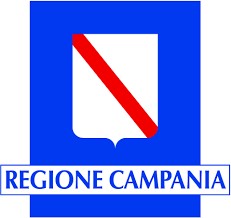  	 	 	 	 	 	 	 	 	 	 	Allegato AA REGIONE CAMPANIA DIREZIONE GENERALE PER LO SVILUPPO ECONOMICO E LE ATTIVITÀ PRODUTTIVE PROGRAMMA OPERATIVO COMPLEMENTARE 2014-2020 “Piani per investimenti produttivi in aree di crisi industriale e interventi di sostegno in aree colpite da crisi diffusa delle attività produttive, finalizzati alla mitigazione degli effetti delle transizioni industriali sulle imprese" AVVISO in attuazione della DGR 748 del 20/12/2016 per la selezione di programmi di investimento finalizzati al rilancio dei territori esclusi dalle aree di crisi non complessa Decreto Dirigenziale n°114 del 03/04/2017 Dichiarazione sostitutiva dell’atto di notorietà inerente gli aiuti di Stato dichiarati incompatibili dalla Commissione europea resa ai sensi dell’articolo 46 e 47 del Decreto del Presidente della Repubblica n. 445 del 28 dicembre 2000 Il/la sottoscritto/a;Nome           Cognome        Nato il       Comune       Prov (  )Residente in via/piazza       n.       CAP       Comune         Prov.(   ) Codice Fiscale         in qualità di legale rappresentate della società avente Denominazione            C.F.               partita IVA            	 	   controllata o controllante dell’impresa richiedente avente Denominazione            C.F.               partita IVA            	 	   consapevole delle sanzioni penali in caso di dichiarazioni false e della conseguente decadenza dai benefici eventualmente conseguiti (ai sensi degli artt. 75 e 76 D.P.R. 445/2000) sotto la propria responsabilità  DICHIARO che l’esercizio finanziario (anno fiscale) dell’impresa inizia il       e termina il       di ciascun anno, che l’impresa rappresentata, tenuto conto anche delle disposizioni relative a fusioni/acquisizioni o scissioni, nell’esercizio finanziario in corso e nei due precedenti    NON HA RICEVUTO, neanche secondo la regola «de minimis», gli aiuti di Stato dichiarati incompatibili con le decisioni della Commissione europea indicate nell’articolo 4, comma 1, del Decreto del Presidente del Consiglio dei Ministri del 23 maggio 2007; ovvero     HA BENEFICIATO secondo la regola «de minimis» degli aiuti di Stato dichiarati incompatibili con la decisione della Commissione europea indicata nell’articolo 4, comma 1, lettera b)2 del Decreto del Presidente del Consiglio dei Ministri del 23 maggio 2007 per l’ammontare totale di €            e di non essere tenuto all’obbligo di restituzione delle somme fruite;    HA RICEVUTO, al  di  fuori  della regola «de minimis», gli aiuti di Stato dichiarati incompatibili con le decisioni della Commissione europea indicate nell’articolo 4, comma 1, del Decreto del Presidente del Consiglio dei Ministri del 23 maggio 2007 per  un  ammontare  totale  di  €            .    HA RIMBORSATO in data            mediante3            la somma di €           , comprensiva di interessi, relativa agli aiuti di Stato dichiarati incompatibili con decisioni della Commissione europea indicate nell’articolo 4, comma 1, del Decreto del Presidente del Consiglio dei Ministri del 23 maggio 2007;    HA DEPOSITATO nel conto di contabilità speciale acceso presso la Banca d’Italia la somma, comprensiva di interessi, relativa agli aiuti di Stato dichiarati incompatibili con le decisioni della Commissione europea indicate nell’articolo 4, comma 1, lettere a) e c) del Decreto del Presidente del Consiglio dei Ministri del 23 maggio 2007, per un ammontare totale di €                                                                      2   Dettaglio delle lettere di cui all’articolo 4, comma 1 del Decreto del Presidente del Consiglio dei Ministri del 23 maggio 2007: agevolazioni contributive connesse alla stipulazione di contratti di formazione lavoro che non rispondevano a determinate caratteristiche (decisione della Commissione 11 maggio 1999 pubblicata su Gazzetta ufficiale della Comunità europea n. L42 del 15 febbraio 2000); esenzioni fiscali e mutui agevolati concessi in favore di imprese di servizi pubblici a prevalente capitale pubblico che si trasformano in S.p.A. (decisione della Commissione del 5 giugno 2002 pubblicata su Gazzetta ufficiale della Comunità europea n. L77 del 24 marzo 2003); interventi urgenti in materia di occupazione previsti dalla L 81/2003 sotto forma di agevolazioni concesse ai datori di lavoro che assumono personale di imprese con dipendenti superiori a 1.000 unità in difficoltà o sottoposte ad amministrazione straordinaria (decisione della Commissione del 30 marzo 2004 pubblicata su Gazzetta ufficiale della Comunità europea n. L 352 del 27 novembre 2004); 3 	  Mezzo con il quale si è proceduto al rimborso (es. modello F24, cartella di pagamento, ecc.).     È TENUTA all'obbligo di restituzione di somme fruite per un totale di €            ma di non ha a tutt’oggi provveduto a detta restituzione  né al deposito nel conto di contabilità speciale presso la Banca d’Italia delle somme fruite. SI IMPEGNA a comunicare tempestivamente eventuali cambiamenti rispetto ai dati sopra dichiarati. a fornire tutta la documentazione relativa ai finanziamenti. Do il consenso al trattamento dei dati raccolti in relazione all’informativa qui di seguito riportata. Firma del legale rappresentante  (ovvero firma digitale) INFORMATIVA PER IL TRATTAMENTO DEI DATI PERSONALIAi sensi e per gli effetti degli artt. 13 e 14 del Regolamento (UE) 2016/679 (Regolamento Generale sulla Protezione dei Dati), delle disposizioni attuative di cui al D.Lgs. 30 giugno 2003, n. 196, come modificato ed integrato dal D. Lgs 10 agosto 2018, n. 101, e della DGR n. 466 del 17/07/2018, e s.m.i..I dati richiesti vengono raccolti in forma automatizzata e sono utilizzati per la concessione del contributo in oggetto; il conferimento dei dati è obbligatorio per l’esame della domanda, pertanto l’eventuale rifiuto comporta l’automatica esclusione. Il titolare del trattamento è Regione Campania. Il Responsabile del trattamento è il RUP dott.ssa Daniela Michelino. I dati saranno trattati secondo le modalità previste dall’ avviso che l’interessato dichiara di aver letto. I dati potranno essere trattati, per le finalità previste in avviso, da soggetti esterni al sistema regionale.  I dati potranno essere trasmessi ad organismi anche non appartenenti al sistema Regionale per finalità statistiche o amministrative. In ogni momento l’interessato potrà esercitare, nei confronti del titolare o del Responsabile del trattamento, i diritti di cui al Reg. (UE) 2016/679.